Country Club of the South (CCS) Charity Guild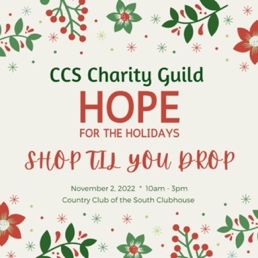 HOPE for the HolidaysSHOP TIL YOU DROPNovember 2, 2022 * 10 am – 3 pm VENDOR INFORMATION & APPLICATIONVENDOR APPLICATION – COMPLETE & EMAIL TO Events@charityguild.orgEvent DetailsLocation:  Country Club of the South Clubhouse Ballroom (4100 Old Alabama Road)Date:         November 2, 2022Hours:       10am-3pmLocation:  Country Club of the South Clubhouse Ballroom (4100 Old Alabama Road)Date:         November 2, 2022Hours:       10am-3pmSet Up & Take DownSet up 8 am -10 am.  No set up after doors open at 10 am.Take down 3 pm-5 pm. No take down before 3 pm.Set up 8 am -10 am.  No set up after doors open at 10 am.Take down 3 pm-5 pm. No take down before 3 pm.Vendor Fee: $200Includes:    One (1) 6’ table, two (2) chairs, Access to electricity (MUST bring own extension cord) Access to wifi  
Two (2) Admissions for staff to work at tableWeb-link to your website on www.CharityGuild.org from 10/01/22 to               12/31/22 (paid vendors only)Raffle donationAll vendors must donate an item valued at least $25 for the show raffle.  The item must be representative of the work sold in your booth. All vendors must donate an item valued at least $25 for the show raffle.  The item must be representative of the work sold in your booth. Payment DeadlineAll vendor payments must be received by October 1, 2022All vendor payments must be received by October 1, 2022Refund PolicyCancellations are not permitted after October 1, 2022.Cancellations are not permitted after October 1, 2022.Reserve Today!!Submit Your Application Today!  Table space is available on a first come, first served basis.  We anticipate that tables will sell out before the October 1 deadline. Submit Your Application Today!  Table space is available on a first come, first served basis.  We anticipate that tables will sell out before the October 1 deadline. Payment Methods​Credit Card:  Visit www.CharityGuild.org  (click on “More” in upper right corner and select “Hope for the Holidays Booth Fee”)Check: Payable to CCS Charity Guild.  Mail to: Tracy Hobbs,  140 Travertine Trail, Johns Creek, GA 30022Your Booth will be confirmed when BOTH Payment and Application has been received.​Credit Card:  Visit www.CharityGuild.org  (click on “More” in upper right corner and select “Hope for the Holidays Booth Fee”)Check: Payable to CCS Charity Guild.  Mail to: Tracy Hobbs,  140 Travertine Trail, Johns Creek, GA 30022Your Booth will be confirmed when BOTH Payment and Application has been received.More Info or QuestionsEvents@charityguild.orgEvents@charityguild.orgCompany NameContact NameContact EmailContact Cell #WebsiteProduct DescriptionVendor Signature:       Vendor Signature:       Date:  